УДК XXX.XXНазвание статьи  © И.О. Фамилия1, И.О. Фамилия21Название организации, область, город, индекс, страна2Название организации, область, город, индекс, странаАннотация (200-400 слов) должна кратко излагать предмет статьи и основные содержащиеся в ней результаты. Начертание шрифта – курсив, размер шрифта – 10 пт, интервал 1,0, выравние по ширине страницы.Ключевые слова:  не более 10 слов, начертание шрифта – курсив, размер шрифта – 10, выравнивание по левой стороне, разделение ключевых слов – запятая.Введение. Краткое изложение состояния рассматриваемого вопроса и концептуальная постановка задачи, решаемой в статье, краткий литературный обзор по теме исследования.Математическая постановка задачи, принятые допущения. Основное содержание статьи. Например, описание разработанной математической модели, выбор математического метода исследования, доказательства математических утверждений (если есть), математические выкладки и преобразования).Численный алгоритм решения задачи.Примеры численного решения задачи.Обсуждение полученных результатов и сопоставление их с ранее опубликованными.Выводы и рекомендации. Основное содержание статьи, доказательства представленных в статье положений, исходные и конечные математические выражения, эксперименты и расчеты, примеры и иллюстрации. Должен быть включен режим автоматической расстановки переносов.Формула набираются в редакторе формул MathType 6.0 с выравниванием по центру страницы. Номера формул указываются в скобках справа. Не принимаются к изданию тексты статей с формулами, представленными в виде рисунков или наборов символов с вставками элементов MathType                            (1)Таблицы должны располагаться в пределах рабочего поля. При переносе таблицы на другую страницу следует переносить и заголовок таблицы. Название таблицы выравнивается по центру страницы, номер таблицы выравнивается по левому краю страницы. Размер шрифта – 10 пт. Таблицы нумеруются в порядке их упоминания в тексте. Информация, представленная в виде диаграмм и графиков, не должна дублироваться в виде таблиц.Таблица 1Заголовок таблицы Иллюстрации (рисунки, диаграммы, графики, фотографии) размещаются в рамках рабочего поля непосредственно в тексте статьи, исходя из логики изложения, и нумеруются в порядке их упоминания в тексте. Иллюстрации должны быть понятными и. Допускается использование рисунков в форматах JPEG, PNG, TIFF. Надписи на иллюстрациях должны соответствовать тексту. На каждый рисунок должна быть как минимум одна ссылка в тексте. Не допускается использование в тексте отсканированных изображений.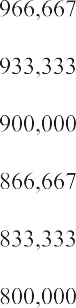 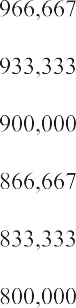 Рис.1. Подписи к рисункам должны содержать достаточно полную информацию для того, чтобы приводимые данные могли быть понятны без обращения к тексту (если эта информация уже не дана в другой иллюстрации). Аббревиатуры расшифровываются в подрисуночных подписях, если это не было ранее сделано в тексте.Информация о финансовой поддержке – гранты, программы (пр наличии). Размер шрифта 12, курсив.ЛИТЕРАТУРАЛяв А. Математическая теория упругости. Москва, ОНТИ, 1935, 674 с.Васильев В.В. Механика конструкций из композиционных материалов. Москва, Машиностроение, 1988, 272с.Григолюк Э., Куликов Г.М. Обобщенная модель механики тонкостенных конструкций из композитных материалов. Механика композитных материалов, 1988, 4, с. 698–704.Kohn R.V., Vogelius M. A new model of thin plates with rapidly varying thickness. Int. J. Solids and Struct, 1984, pp. 333–350.Шешенин С.В. Асимптотический анализ периодических в плане пластин. Изв. РАН. МТТ, 2006, № 6, с. 71–79. Фамилия Имя Отчество – уч. степень, уч. звание, должность, место работы. Область научных интересов, количество работ. SPIN-код, Scopus Author ID, ORCID, Web of Science Researcher ID. e-mail.The Title of the Paper © N.M.n.Surname1, N.M.n.Surname21Name of Organization, region, city, index, country2 Name of Organization, region, city, index, countryAbstract reflecting the main results and conclusions should be limited to ca 200−400 words.. should be in italic, the font size is 10, width alignment.  Keywords: no more than 10  words, should be in italic, the font size is 12, width alignment, put a comma between the keywords.REFERENCESLyav A. Matematicheskaya teoriya uprugosti [Mathematical theory of elasticity]. Moscow, ONTI Publ., 1935, 674 p.Vasil'ev V.V. Mekhanika konstrukcij iz kompozicionnyh materialov [Mechanics of structures made of composite materials], Moscow, Mashinostroenie,Publ., 1988, 272 p.Grigolyuk E.I., Kulikov G.M. Mekhanika kompozitnikh materialov – Mechanics of Composite Materials, 1988, no. 4, pp. 693-704.Kohn R.V., Vogelius M. A new model of thin plates with rapidly varying thickness. Int. J. Solids and Struct, 1984, pp. 333–350.Sheshenin S.V. Izv. RAN. MTT — Proc. of the Russ. Acad. Sci. Mech. Rigid Body, 2006, no. 6, pp. 71–79.Surname Name – scientific degree; academic status; position; name of the organization the authors belong to, research interests, number of papers. SPIN-code, Scopus Author ID, ORCID, Web of Science Researcher ID. e-mail.№Заголовок столбцаЗаголовок столбцаЗаголовок столбцаЗаголовок столбца1